578MUR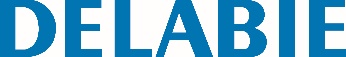 Reforço paredeReferência: 578MUR Informação para prescriçãoKit de fixações superiores para estrutura de suporte TEMPOFIX 3 WC :2 fixações murais em metal cromado, para reforço da parte superior da estrutura de suporte.A colocar em caso de pavimento não portador.